БАШҠОРТОСТАН  РЕСПУБЛИКАҺЫ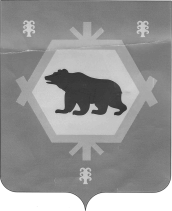 БӨРЙӘН РАЙОНЫ МУНИЦИПАЛЬ РАЙОНЫНЫҢ  ТИМЕР  АУЫЛ СОВЕТЫ  АУЫЛ    ХАКИМИӘТЕАДМИНИСТРАЦИЯ СЕЛЬСКОГО ПОСЕЛЕНИЯ  ТИМИРОВСКИЙ СЕЛЬСОВЕТ МУНИЦИПАЛЬНОГО РАЙОНА БУРЗЯНСКИЙ  РАЙОНРЕСПУБЛИКИ  БАШКОРТОСТАН        КАРАР                                                                                         ПОСТАНОВЛЕНИЕ « 24 » май  2018 йыл                                 № 25-п                               « 24 » мая  2018 года      Об отмене Постановления от 15.06.2012 г. № 19-п «    Об утверждении административного регламента Администрации сельского поселения  Тимировский   сельсовет муниципального района Бурзянский район Республики Башкортостан по исполнению муниципальной функции «Первичный воинский учет граждан, проживающих или пребывающих на территории СП  Тимировский сельсовет»       1.  В  соответствии  Федеральным  законом   № 53-ФЗ  от  28 марта 1998 года  «О  воинской обязанности и военной службе» отменить  постановление сельского поселения Тимировский сельсовет муниципального района Бурзянский район Республики Башкортостан  от 15.06.2012 г. № 19-п  « Об утверждении административного регламента Администрации сельского поселения  Тимировский   сельсовет муниципального района Бурзянский район Республики Башкортостан по исполнению муниципальной функции «Первичный воинский учет граждан, проживающих или пребывающих на территории СП  Тимировский сельсовет».      2. Обнародовать   настоящее  постановление  на  информационном  стенде  и  разместить на официальном сайте сельского поселения.      3. Контроль за исполнением настоящего постановления оставляю за собой.Глава сельского поселения                                       Р.К. Арслангужина